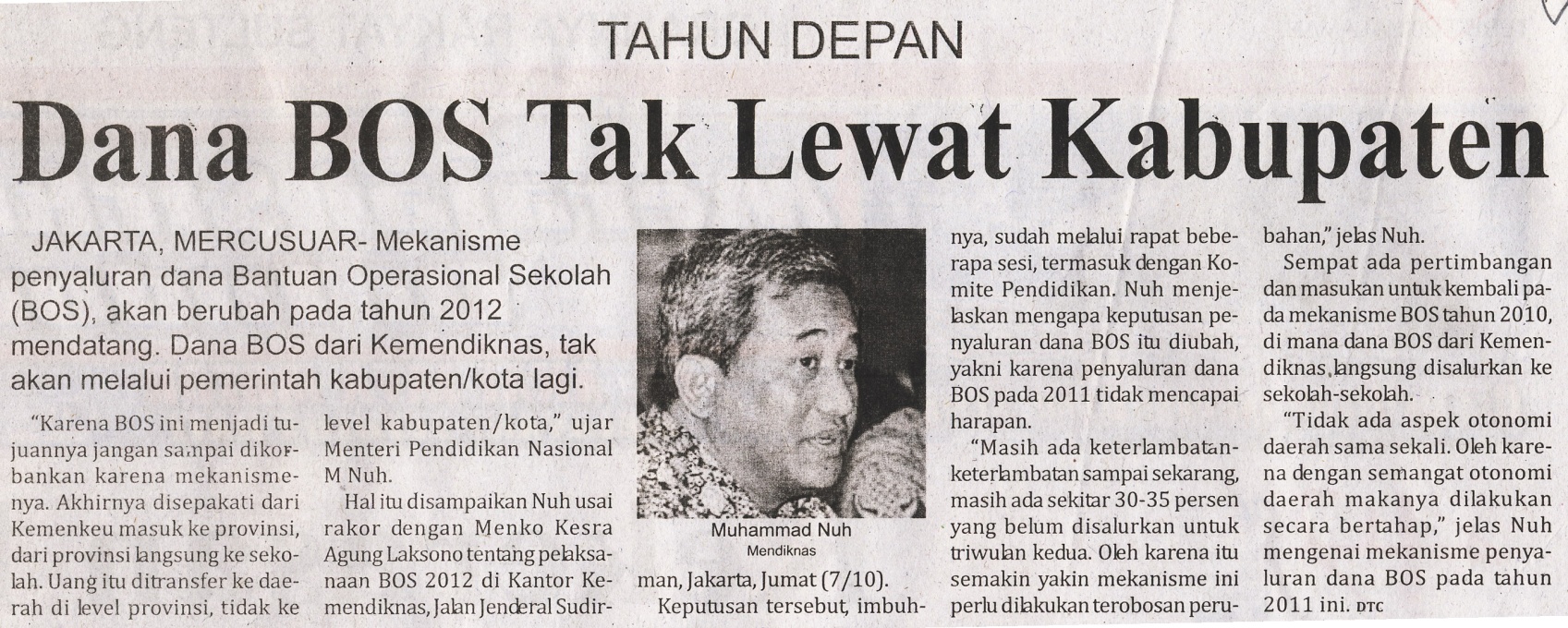 Harian    :MercusuarKasubaudSulteng  I dan IIHari, tanggal:Sabtu, 08 Oktober 2011KasubaudSulteng  I dan IIKeterangan:Halaman 2 Kolom  2-6KasubaudSulteng  I dan IIEntitas:-KasubaudSulteng  I dan II